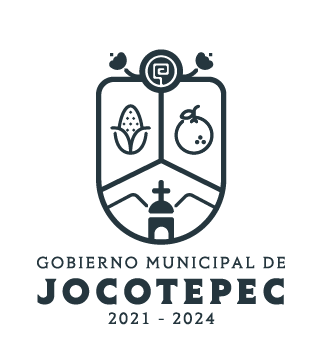 ¿Cuáles fueron las acciones proyectadas (obras, proyectos o programas) o Planeadas para este trimestre? -Hacer visitas de inspección, notificar y de ser necesario levantar infracción a quien se rehúse a regularizar su construcción.  - Mejorar la imagen urbana de la cabecera municipal y las delegaciones emblemáticas del municipio, mejores accesos, señalización, cableado oculto, banquetas, etc.Resultados Trimestrales (Describir cuáles fueron los programas, proyectos, actividades y/o obras que se realizaron en este trimestre). -Se realizaron recorridos de inspección -Se atendieron los reportes ciudadanos –Se retiraron obstáculos como material en vías públicas -Se realizaron obras de balizamiento -Se rehabilitaron espacios para recreación. Montos (si los hubiera) del desarrollo de dichas actividades. ¿Se ajustó a lo presupuestado?-No hubo.En que beneficia a la población o un grupo en específico lo desarrollado en este trimestre.-Se tiene un mejor aspecto en cuanto a la imagen que da el tener vías y espacios públicos libres de materiales y escombros, se tiene un mejor control en cuanto a la calidad y aspecto de las edificaciones. ¿A qué programa de su POA pertenecen las acciones realizadas y a que Ejes del Plan Municipal de Desarrollo 2021-2024 se alinean?ACTIVIDAD 1: Realizar actividades de inspección para la detección de obras de construcción nuevas y/o remodelaciones o ampliaciones.            Eje del PMD: Obras públicas e imagen urbana para el desarrollo sostenible.             ACTIVIDAD 2: Mantener las vías públicas libres de escombros, materiales y de cualquier impedimento    para el libre tránsito.            Eje del PMD: Obras públicas e imagen urbana para el desarrollo sostenible.            ACTIVIDAD 3: IMAGEN URBANA            Eje del PMD: Obras públicas e imagen urbana para el desarrollo sostenible.          De manera puntual basándose en la pregunta 2 (Resultados Trimestrales) y en su POA, llene la siguiente tabla, según el trabajo realizado este trimestre.NºPROGRAMA O ACTIVIDAD POA 2023ACTIVIDAD NO CONTEMPLADA (Llenar esta columna solo en caso de existir alguna estrategia no prevista)Nº LINEAS DE ACCIÓN O ACTIVIDADES PROYECTADASNº LINEAS DE ACCIÓN O ACTIVIDADES REALIZADASRESULTADO(Actvs. realizadas/Actvs. Proyectadas*100)1ACTIVIDAD 1: Realizar actividades de inspección para la detección de obras de construcción nuevas y/o remodelaciones o ampliaciones.3266%2ACTIVIDAD 2: Mantener las vías públicas libres de escombros, materiales y de cualquier impedimento para el libre tránsito.4  250%3ACTIVIDAD 3: IMAGEN URBANA4375%TOTAL63%